                 Территория продаж «ВОДНЫЙ МИР»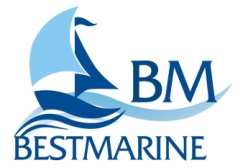                                                         www.bestmarine.ru                                                     Моторная яхта Аскания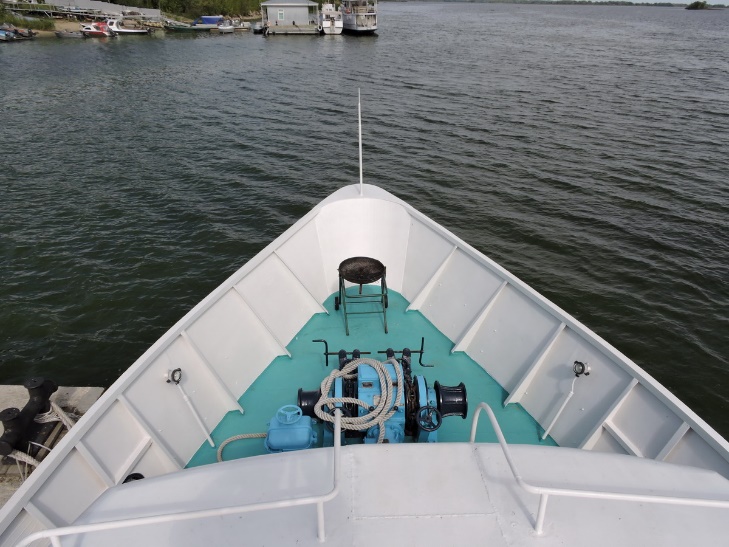 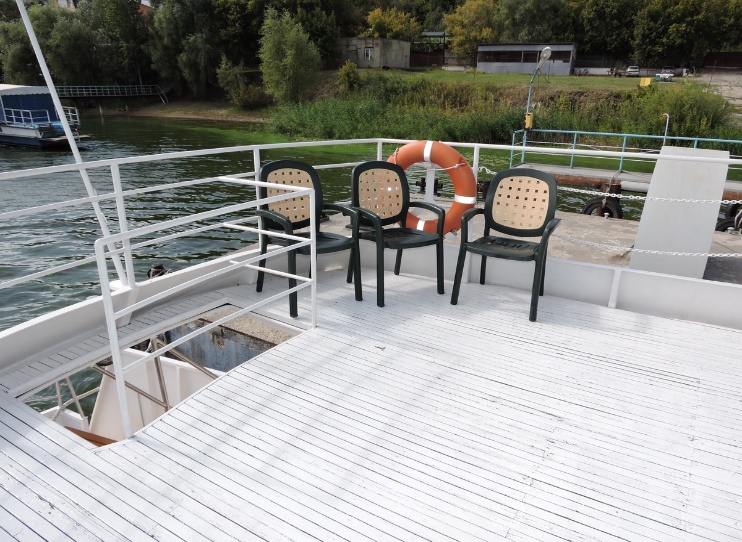 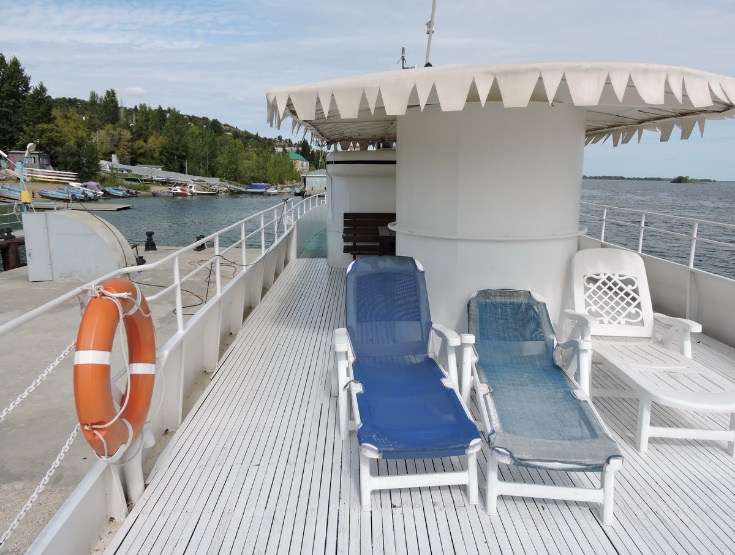 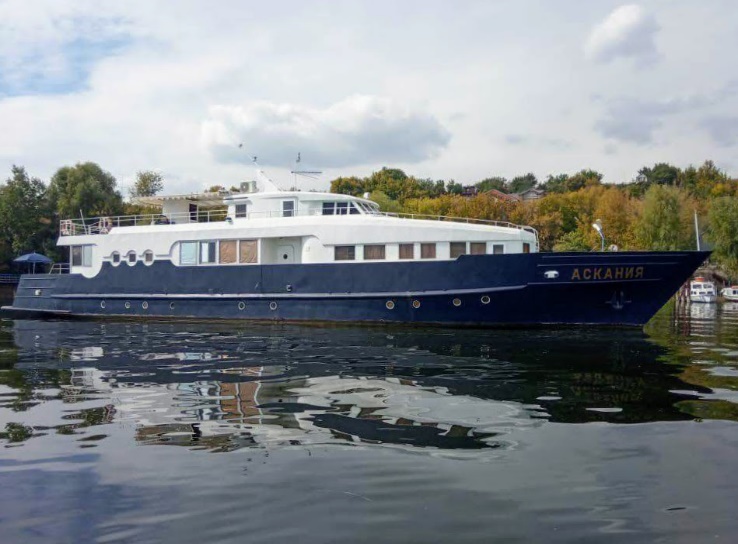 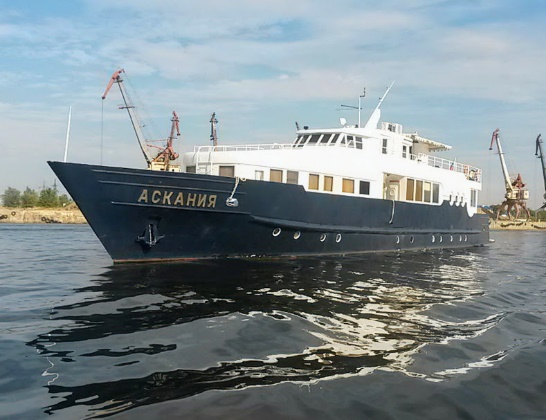 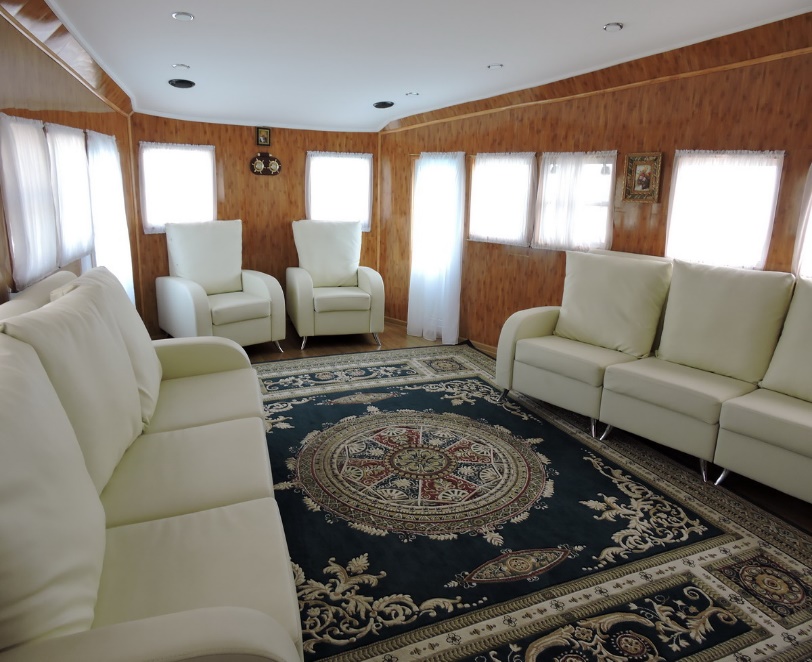 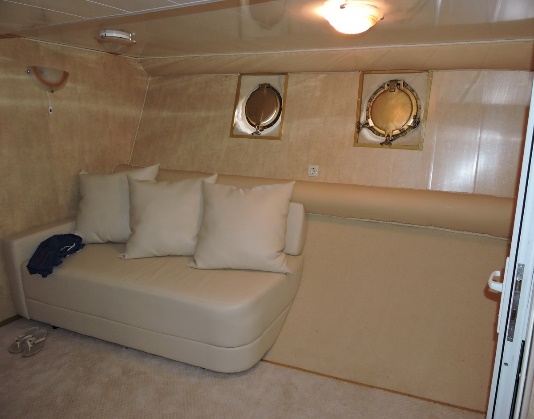 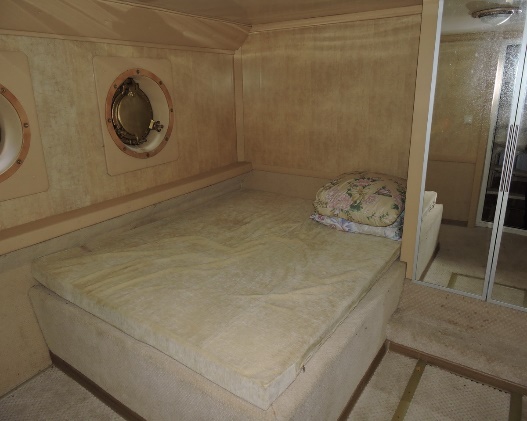 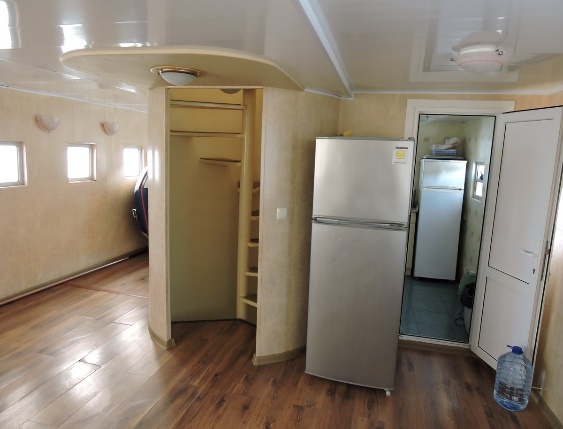 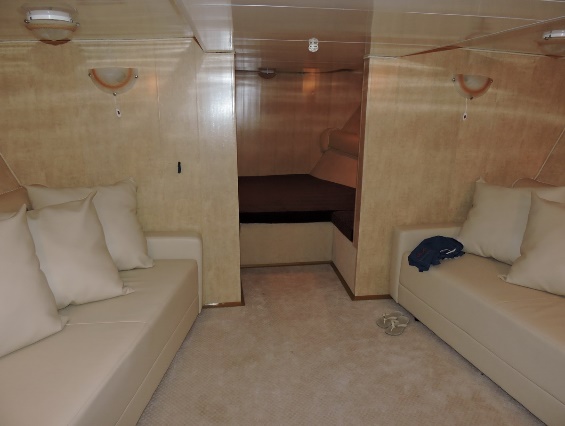 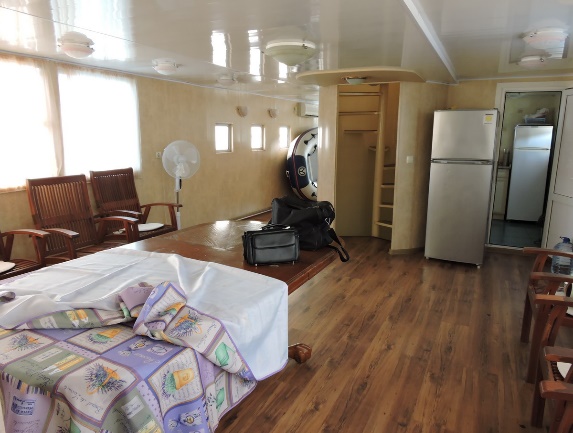 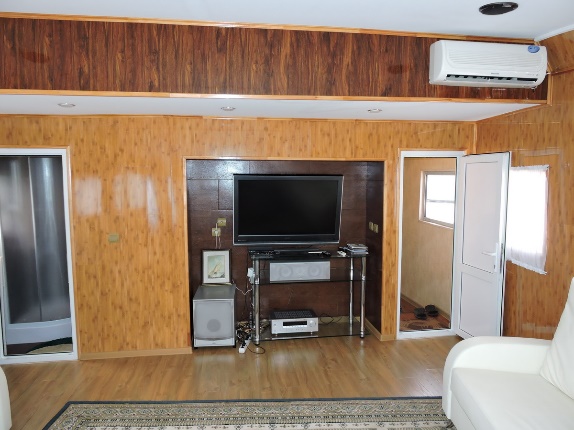 Дополнительная информацияАвтор и № проекта: ЦПКБ МРФ, №839/КБ ССРЗ им.Бутякова С.Н.,№839/45.76Яхта идеально подходит для отдыха большой компании, корпоративного отдыха, длительных автономных морских и речных путешествий.
Полное переоборудование яхты — 2005 год, г. Звенигово. Днище полностью соответствует нормам, в отличном состоянии. 2009г. — полное обследование днища. В 2017 году был произведен ремонт кают и помещений судна. Судно на учете в Регистре. Все документы оформлены. В отличном состоянии. Яхта очень редко использовалась только для корпоративного отдыха руководящего звена частной компании. Не прокат!Комплектация:- носовое подруливающее устройство                       - якорная лебёдка с якорем- прожектор                                                                   - телевизионная антенна- генератор 220 В Johan Deere                                    - бойлеры для горячей воды- рейлинги из нержавейки                                            - расширенная платформа для купания- трап для спуска в воду                                               - отделка пола кормы и верхней палубы деревом- шезлонги для загара на верхней палубе                  - мебель в каютах из натурального дерева- мягкая мебель                                                             - сплит-системы- большая столовая с мебелью                                   - комната для капитана, комната для матроса- холодильник, плита, мойка, кухонная мебель- в рубке капитана штурвал, рация, панель приборов.       - кают-компания с мягкой мебелью, DVD, TV, санузлом с душем- мастер-каюта с большой двуспальной кроватью, мебелью, ТВ, санузлом с душем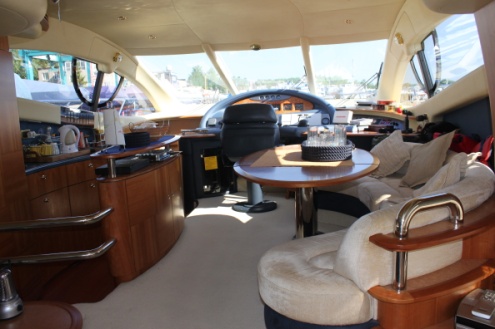 МО, г. Долгопрудный, ул. Якова Гунина, д. 1Телефон: (495) 626-97-00Длина (м):31.54Ширина (м):5.3Осадка (м):1.34Двигатель (л.с.):   ЯМЗ 238М2,2003 г.                     (240)Материал корпуса:               стальМостовой габарит (м):                     5Высота каюты (м):2.4Запас топлива (л):  1800Пассажировместимость (чел.):14Число кают:10Спальных мест (чел.):15Год постройки:1962Место постройки:     СССР, Украина,             г. ХерсонМесто нахождения:г. СаратовЦена (руб.):11 000 000